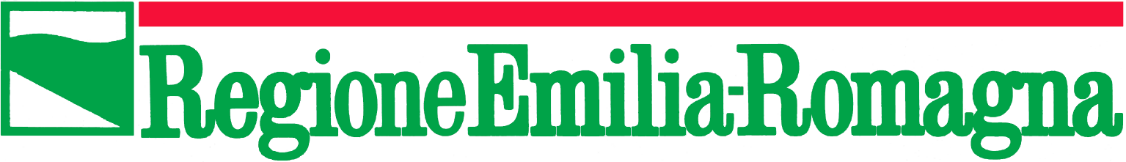 “AVVISO PER LA PRESENTAZIONE DI PROGETTI PER LA SPERIMENTAZIONE DI SERVIZI DI ACCOGLIENZA E ATTRAZIONE DI TALENTI AD ELEVATA SPECIALIZZAZIONE NEI CONTESTI LOCALI” DI CUI ALLA DGR 1242/2023 E SS.MM.II. RELAZIONE SULLO STATO DI AVANZAMENTO DEL PIANO DI ATTIVITA’ PROPOSTEper la realizzazione del progetto denominato “__________________________”- CUP_______________è stato svolto il seguente Servizi di accoglienza e accompagnamento offerti in modo personalizzato ai talenti e a loro familiari per l'accesso ai servizi primari del territorio, al trasporto pubblico locale, per l'accesso alle residenzialità, per l'accesso ai servizi educativi, formativi e per il lavoro;Servizi di promozione dell’offerta culturale, e per la partecipazione all'associazionismo regionale e alle attività del terzo settore, nonché delle opportunità per la fruizione di servizi per accrescere la conoscenza della lingua italianaServizi di promozione del contesto locale in particolare rispetto alle vocazioni del sistema territoriale, imprenditoriale, dell’università, della ricerca e dell’innovazione, in connessione con gli indirizzi contenuti nella Strategia regionale di Specializzazione Intelligente (S3) e in coerenza con i risultati ottenuti mediante l’attività di Skills Intelligence promossa dalla Regione Emilia-Romagna e da ART-ER scpa;Servizi di promozione a favore delle imprese locali al fine di dare visibilità di opportunità di lavoro e carriera a favore di talenti ad elevata specializzazione, in particolare per le posizioni e figure professionali ad alta specializzazione e di difficile reperibilità;Organizzazione di eventi (in presenza o in modo virtuale) che coinvolgano talenti esteri e imprese del territorio ai fini della promozione delle figure professionali ricercate dai territori, e in ultima istanza per l’incrocio fra domanda e offerta di lavoro;Predisposizione di siti web informativi sull’iniziativa e i servizi offerti, anche mediante la pubblicazione di apposite pagine web (“Area Talent”) inserite nei siti istituzionali degli enti attuatori e appositamente dedicate.Eventuale costituzione di partenariati/accordi per il potenziamento dei servizi proposti nel territorio di competenza.RIEPILOGO SPESE IN RELAZIONE ALLE ATTIVITA’ PROPOSTEDescrizione attività inserendo anche una descrizione delle spese effettuate, e laddove sia rilevante delle procedure effettuate per la realizzazione delle spese. Descrizione attività inserendo anche una descrizione delle spese effettuate, e laddove sia rilevante delle procedure effettuate per la realizzazione delle spese. Descrizione attività inserendo anche una descrizione delle spese effettuate, e laddove sia rilevante delle procedure effettuate per la realizzazione delle spese. Descrizione attività inserendo anche una descrizione delle spese effettuate, e laddove sia rilevante delle procedure effettuate per la realizzazione delle spese.Descrizione attività inserendo anche una descrizione delle spese effettuate, e laddove sia rilevante delle procedure effettuate per la realizzazione delle spese.Descrizione attività inserendo anche una descrizione delle spese effettuate, e laddove sia rilevante delle procedure effettuate per la realizzazione delle speseDescrizione attività inserendo anche una descrizione delle spese effettuate, e laddove sia rilevante delle procedure effettuate per la realizzazione delle spese. Descrizione dei risultati conseguiti dal progetto in relazione alle attività svolte Descrizione delle criticità emerse in relazione alle attività svolteDescrizione indicatori qualitativi/quantitativi talenti (questa sezione verrà compilata con indicatori forniti dalla Regione Emilia – Romagna)Descrizione indicatori qualitativi/quantitativi imprese (questa sezione verrà compilata con indicatori forniti dalla Regione Emilia – Romagna)ATTIVITA’ DI CUI ALLE VOCI DA A) A G)DESCRIZIONE TIPOLOGIA SPESA  IMPORTOServizi di accoglienza e di accompagnamentoSpese di personaleb) Spese per consulenze e acquisizione beni e serviziServizi di promozione dell’offerta culturaleSpese di personaleSpese per consulenze e acquisizione beni e serviziServizi di promozione del contesto localeSpese di personaleSpese per consulenze e acquisizione di beni e serviziServizi di promozione a favore delle imprese localiSpese di personaleSpese per consulenze e acquisizione di beni e serviziOrganizzazione di eventia)	Spese di personaleb)  spese per consulenze e acquisizione di beni e serviziPredisposizione di siti web informativi sull’iniziativa e i servizi offertiSpese di personaleSpese per consulenze e acquisizione di beni e serviziEventuale costituzione di partenariati/accordi per il potenziamento dei servizi proposti nel territorio di competenzaSpese di personaleSpese per consulenze e acquisizione di beni e serviziSpese generali (15% della voce A)TOTALECONTRIBUTO (nella misura 80% dei costi del progetto)